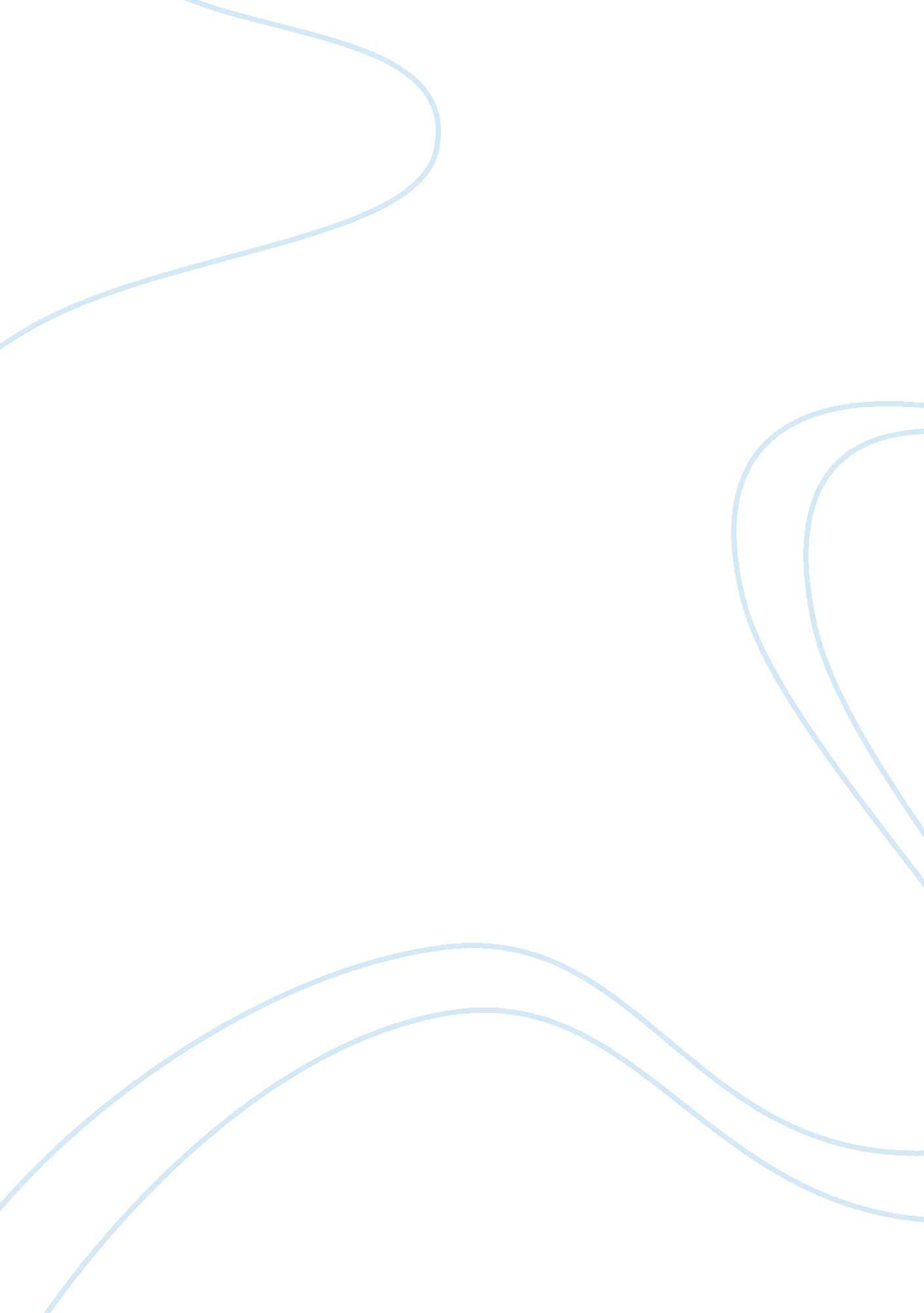 Landt of openly accessible data and talksDesign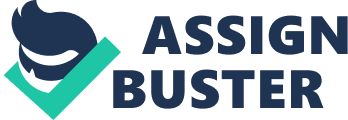 L&T Metro has inducted world-class consultants for this major project: AECOM – Feedback Ventures Consortium – Concessionaire’s Engineer Parsons Brinckerhoff – Programme Manager L Rambøll – Traffic Consultant E – CDM Consultant Keolis – Operations & Maintenance Contractor  Louis Berger has been delegated as Independent Engineer by L Metro Rail and the Government of Andhra Pradesh. This undertaking accomplished money related conclusion in a record a half year and is the biggest reserve tie-up in India for a non-power framework PPP venture. A consortium of ten banks drove by the State Bank of India, endorsed the whole obligation prerequisite for the task. The value segment for the undertaking will be mixed by the L Group. A Viability Gap Funding will be endorsed by Government of India, through the Ministry of Urban Development and the Government of Andhra Pradesh. Metro Rail Project will incorporate around 18. 5 million s. ft. of Transit-Oriented Development (TOD) in the reserved P regions and terminals. Passage box gathering from ridership, rentals from travel situated advancement space, publicising, stopping and carbon credits are relied upon to add to the incomes of the venture. This venture is required to trigger strong financial movement in and around the city and will create a generous business. A VfM subjective evaluation in light of openly accessible data and talks with authorities taking a shot at the venture has been endeavoured by virtue of the constrained accessibility of budgetary information on the undertaking. The accompanying main considerations recorded underneath have contributed toward making an incentive for cash for the state government in connection to this extent. Lessening in money related weight on the state budget: The PPP venture was organised to guarantee that it was practical by giving a suitability hole financing to the task. The most minimal money related offer cited was in truth a negative feasibility hole financing of Rs. 1, 204 crores (show esteem terms). The administration is just dedicated to remunerating the concessionaire for costs caused towards moving of open utilities on the privilege of way. Hence the legislature can accomplish, through private segment support, the development and operations of a basic framework office for a time of 30 years with a decreased prerequisite of forthright cash. Considerable hazard transfer: The private segment is to attempt generous task dangers, for example, financing, development, operations and income dangers. The exchange of real dangers amid the operational stage alongside burden of a hardened execution security (Rs. 240 crores) guarantees that the private administrator puts its earnest attempts in the working the framework in order to guarantee manageability of operations.  While the above variables do point to the way that there was generous legitimacy in embracing the PPP approach, we should recognise the verifiable dangers that people in general area would keep on retaining. For this situation, the task itself was rejected and a re-offer requested. There have been a few worldwide points of reference where governments have needed to either reclaimed certain dangers or crossed out feeble open foundation extends on the grounds of securing open intrigue. To be sure, such money related help or rescue bundles were, maybe, important for those economies. Be that as it may, these are verifiable dangers for the administration because of the idea of open administration or foundation office being rendered and the legislatures expressed or certain commitments to its nationals for the arrangement of the same ought to be noted. Following are a portion of the key learning’s and perceptions Land Development: The government gave business advancement rights to very nearly 296 sections of land to the Concessionaire which basically comprised of land assigned to the stops and land for the stations. The land advancement permitted on account of stops was a total most extreme of 12. 5 million square feet and on account of stations was an aggregate greatest of 6 million square feet. The aggregate estimation of land advancement totalled to a generous level of the task cost. This change of the use of arriving on a business premise combined with the metro venture prompted generally unique offers from the bidders. The offers were based on the consortium recouping its capital venture from the land improvement. The land showcase is extremely unpredictable and patterned in nature. An unfavourable standpoint for the segment would have the danger of trading off the improvement and development of the task. In this way, in a perfect world land advancement ought to be a little segment of the undertaking which would enable the private administrator to finish the venture in spite of the downturn in the land segment. DMRC, which led the plausibility to think about for the task, in certainty suggested that the quantum of land improvement ought to in a perfect world be not more than 7-8 percent of the aggregate venture cost.  Moreover, land advancement normally gives speedier profits for capital put that interest in the metro rail framework. A substantial part of land improvement would open the task to the danger of the genuine development and nature of the metro being traded off as the private administrator would have a more noteworthy motivating force to finish the land advancement instead of building the metro. An elective accessible to the legislature was to attempt the land improvement without anyone else’s input as well as acquiring a private administrator to build up this land through a different acquisition process.  This improvement income could have been utilised to cross-finance the development/operational period of the venture. Activity Risk: The concession understanding exchanged the movement hazard to a huge degree on to the legislature. According to the understanding, if the objective activity was lesser than 275 lakh traveler kms then the concession time frame would be expanded. Essentially, if the movement was more than the objective activity, the concession time frame would be diminished. Preferably such movement evaluations ought not to be a piece of the Concession Agreement and this market hazard ought to absolutely vest with the Private administrator. This would boost the administrator to give a superior level of administration and along these lines increment to the quantity of travellers going on the Metro line.  The Right of Way: The making of the privilege of path for the viaduct of the Hyderabad Metro additionally represented a noteworthy test as the proposed course went through populated territories of the city. This obstacle was overwhelmed by utilising convincing strategies like giving an extra Floor Space Index (FSI) for improvement. The nearby metropolitan enterprise i. e. More prominent Hyderabad Municipal Corporation (GHMC) was additionally firmly engaged with this arrangement procedure. The venture likewise endeavoured to alleviate the danger of the task being slowed down because of personal stakes and additionally influenced private gatherings by utilising government lands for the improvements of terminals, stations and so forth however much as could reasonably be expected.  Promoter Backing: The winning consortium of Maytas Metro was unfavourably influenced because of the issues plaguing the promoters of the Maytas Infrastructure Limited. The culprit of the SCS inconsistencies i. e. R Ramalinga Raju possessed a stake in Maytas Infrastructure which was advanced by his child Teja Raju. Despite the fact that the Maytas Metro Project was to be actualised as a different Special Purpose Vehicle there was lost financial specialist trust in the promoters of the venture. Therefore, the undertaking was not ready to accomplish money related conclusion. Along these lines, promoter profile and sponsorship is basic to extend sustenance and achievement. To the extent development refreshes are concerned, groundbreaking for the venture was led on 26 April 2012, however, the work for passage 2 has been postponed because of dealers in Koti and Sultan Bazar demanding a realignment of the course to protect brokers and seniority legacy markets. The metro rail extends amongst Nagole and Secunderabad 11 km initially planned to be operational by December 2015, is presently somewhat operational since 29 November 2017. The whole 66. 56 km 57-station first stage is expected to be finished by December 2018 with Ameerpet-Hitech City line to be finished by June 2018. Multi-show transportation is additionally wanted to go about as a feeder administrations to the metro stations as briefed underneathAll stations will have efficient feeder bus services (“ Merry go round” air conditioned buses)Effective integration & interchange with rail terminals at Nampally, Secunderabad and BegumpetEfficacious integration & interchange with bus stations at Miyapur, Dilsukhnagar, MGBS, Jubilee Bus Station, Rathifile, Koti and FalaknumaLink to MMTS services at Bharatnagar, Begumpet, Khairatabad, Lakdikapul, Malakpet and FalaknumaAdequate parking and circulating area for linking with other modes of transportReduces pollutants by about 3, 100 tonnes per annum COMPARISONS WITH MMTC, DMRC (Delhi) Hyderabad Metro is essentially financed through private speculation, not at all like other metro extends that are altogether subsidised by general society exchequer. It is additionally the biggest PPP (open private organization) interest in India, and one of the biggest on the planet. The aggregate speculation could well be about ? 20, 000 crores, if around 10% is appointed for land advancement. Other than a feasibility hole give of ? 1, 458 crores from the Central government, the rest will be private speculation. Other than appointing the privilege of a route for the hoisted metro tracks and stations, the State government is just required to give the land to three support terminals where land improvement can be embraced over the ground floor. Some little plots of land have additionally been included for stopping and shopping purposes. Specifically, the admission structure set down in the Concession Agreement will dependably stay moderate by virtue of more noteworthy efficiencies and in addition the cross-endowment from land advancement.  There have been a few defaults in releasing authoritative commitments. The soul of an organization has likewise been somewhat needing. Specifically, development was slowed down at various areas in light of over the top postponements by the administration in giving the privilege of way and terminal land. This postponed the venture by more than two years, hence causing a noteworthy increment in costs, which would need to be borne by whoever is declared as the defaulter under the endorsed debate determination system. There will most likely be a few issues, particularly because of the sparse respect for the sacredness of agreements. Be that as it may, the responsibility system set down in the Concession Agreement is clear and exact as it can recognise and address any defaults or impropriety. The other PPP venture being referred to is the Airport Metro Line task of Delhi Metro Rail Corporation (DMRC), which was ended by the concessionaire, Reliance Infrastructure, with a discretion honour of about ? 5, 000 crore interest included against the previous, principally because of a defective concession understanding that empowered expanded expenses and claims. Remarkably, the assertion board containing three architects, impaneled by DMRC itself, held that the development works experienced genuine deformities, incorporating more than 1, 500 breaks in solid structures. Independently, the Commissioner for Railway Safety lessened the stipulated prepare speed because of security concerns. The venture is presently being controlled by DMRC subsequent to the end of PPP. In entirety, open intrigue has been torn separated by methods for a tremendous end instalment and also extensive repeating misfortunes in the years ahead.  The Hyderabad Metro is completely in view of the model concession assention (MCA) of the recent Planning Commission though DMRC’s Metro Line depends on a twisted adaptation of the same MCA. Their examination will plainly uncover how basic the fundamental authoritative system is. This is similar to the product which decides the achievement of a satellite. This story reflects two extremes in a similar division, amid a similar period and in a similar nation. Would NITI Aayog or some other research organization think about the two nearly and draw lessons for the advantage of the administration and the general population? The lessons learned would be priceless for quickening the truly necessary foundation interest in India. 